World History (to 1300)UNIT 1 Materials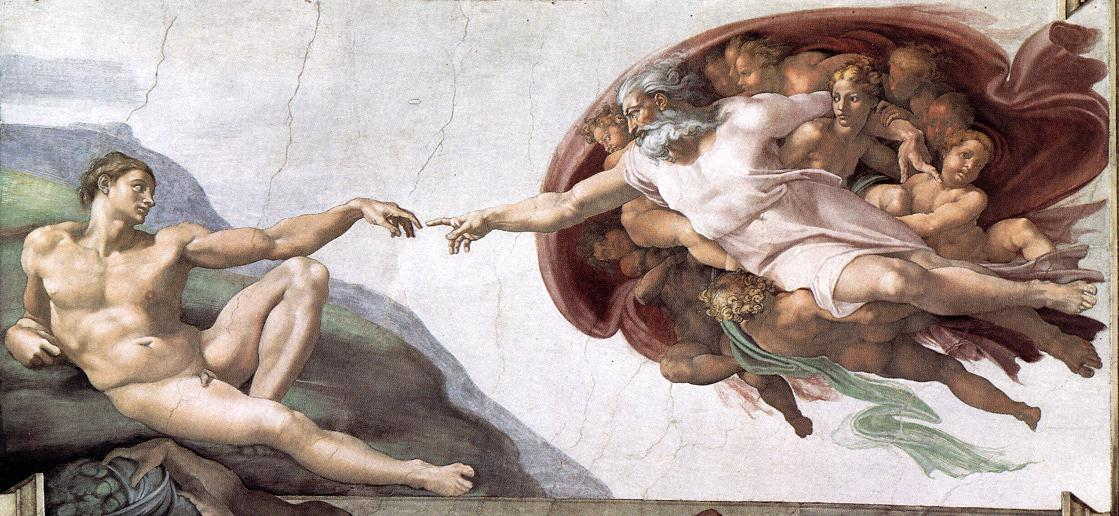 The Iceman of the Alps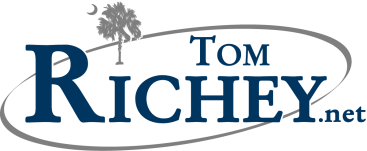 A Historical InquiryIn 1991, hikers in the Alps found a dead body and notified the authorities.  They thought the person might have died on a recent hike, but extensive scientific testing revealed the body to be around 5,000 years old!  Since the “Iceman” was frozen for all of this time, his body, clothing, and tools were all preserved intact, giving us a rare glimpse of what it must have been like to live in the Neolithic Era.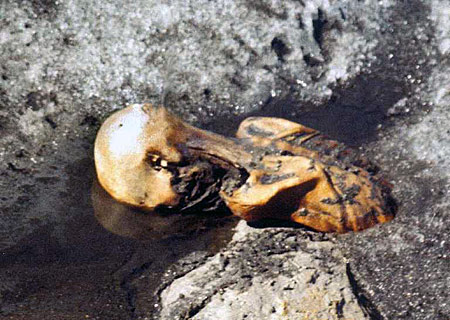 The discovery of the Iceman has also given us a mystery to solve.  The autopsy revealed many signs of a violent death.  When historians inquire about the past, they examine evidence and put it together to tell a story.  Examine the evidence below.  What story does it tell?YOUR ASSIGNMENT:By yourself or with a partner, use at least six pieces of evidence to tell a story about the events leading to the Iceman’s death.  Remember that the only wrong answer in history is an answer that lacks evidence.  Be creative and have fun with this!Your finished product should be about one page handwritten.  Use the space provided for brainstorming and prewriting.World History (to 1300) 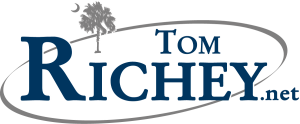 First Quarter EssayYour Prompt: “What does it mean to be Human?”Length:  2-3 Pages Typed (11-12 pt Standard Font / Double-Spaced / One Inch Margins)THIRD PERSON(This is not an opinionated essay, but a thoughtful assessment of the human condition supported by logical argument and evidence.  It should be on a higher level than writing about your favorite kind of ice cream, etc., so you should state your thoughts as facts.)CONSTRUCTING A THESISA good historical essay should revolve around a central theme.  If you were to sum up being human in a word or phrase, how would you do it?
If you were to support your contention with three main points, what would they be?_________________________________________________________________________________THESIS (This should communicate the central theme and preview the three main points):__________________________________________________________________________________________________________________________________________________________________________________________________________________________________________OUTLINE:What specific arguments and evidence will you use to support your points in the body paragraphs?World History (to 1300) First Quarter EssayYour Prompt: Evaluate the extent to which this statement is valid:Human beings are civilized.Length:  2-3 Pages Typed (11-12 pt Standard Font / Double-Spaced / One Inch Margins)THIRD PERSON(This is not an opinionated essay, but a thoughtful assessment of the mindset and traits of a conqueror supported by logical argument and evidence.  It should be on a higher level than writing about your favorite kind of ice cream, etc., so you should state your thoughts as facts.)CONSTRUCTING A THESISA good historical essay should revolve around a central theme.  If you were to sum up being a conqueror in a word or phrase, how would you do it?
If you were to support your contention with three main points, what would they be?______________________________________________________________________________________________________THESIS (This should communicate the central theme and preview the three main points):__________________________________________________________________________________________________________________________________________________________________________________________________________________________________________OUTLINE:        What specific arguments and evidence will you use to support your points in the body paragraphs?Non-encyclopedic sources (print or web) should be cited with a footnote or on a “Works Cited” page.Graphic Organizer 1.1		Name:  ______________________Hominids of the Homo GenusOver the years, archaeologists have unearthed skeletal remains that have humanlike characteristics, but are too different from human skeletons to be classified as Homo sapiens (though similar enough to warrant the Homo prefix).  Scientists classify these fossil remains as hominids and proponents of evolutionary theory believe that some of these hominids are ancestors of modern humans.NOTE:	The debate over human origins is far from settled in our society.  There is no expectation that you personally believe that these hominids existed, but it is still essential for you to be aware of how modern science explains the origins of humanity.Graphic Organizer 1.2		The Stone AgeAn Ancient Greek Story of Creation
From Plato, ProtagorasThe Internet Classics Archive:  http://classics.mit.edu/Plato/protagoras.html Once upon a time there were gods only, and no mortal creatures.  But when the time came that these also should be created, the gods fashioned them out of earth and fire and various mixtures of both elements in the interior of the earth; and when they were about to bring them into the light of day, they ordered Prometheus and Epimetheus to equip them, and to distribute to them severally their proper qualities.  Epimetheus said to Prometheus: "Let me distribute, and you inspect."  This was agreed, and Epimetheus made the distribution.  There were some to whom he gave strength without swiftness, while he equipped the weaker with swiftness; some he armed, and others he left unarmed; and devised for the latter some other means of preservation, making some large, and having their size as a protection, and others small, whose nature was to fly in the air or burrow in the ground; this was to be their way of escape.  Thus did he compensate them with the view of preventing any race from becoming extinct.  And when he had provided against their destruction by one another, he contrived also a means of protecting them against the seasons of heaven; clothing them with close hair and thick skins sufficient to defend them against the winter cold and able to resist the summer heat, so that they might have a natural bed of their own when they wanted to rest; also he furnished them with hoofs and hair and hard and callous skins under their feet.  Then he gave them varieties of food-herb of the soil to some, to others fruits of trees, and to others roots, and to some again he gave other animals as food. And some he made to have few young ones, while those who were their prey were very prolific; and in this manner the race was preserved. Thus did Epimetheus, who, not being very wise, forgot that he had distributed among the brute animals all the qualities which he had to give-and when he came to man, who was still unprovided, he was terribly perplexed.  Now while he was in this perplexity, Prometheus came to inspect the distribution, and he found that the other animals were suitably furnished, but that man alone was naked and shoeless, and had neither bed nor arms of defense.  The appointed hour was approaching when man in his turn was to go forth into the light of day; and Prometheus, not knowing how he could devise his salvation, stole the mechanical arts of Hephaestus and Athena, and fire with them (they could neither have been acquired nor used without fire), and gave them to man… And in this way man was supplied with the means of life.  But Prometheus is said to have been afterwards prosecuted for theft, owing to the blunder of Epimetheus.QUESTIONS TO CONSIDERWhat problem did humans face after Epimetheus distributed the gifts and how did Prometheus solve it?What does this story tell us about the role technology plays in supporting human existence?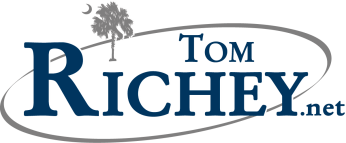 History, Humanity, 
& Human Origins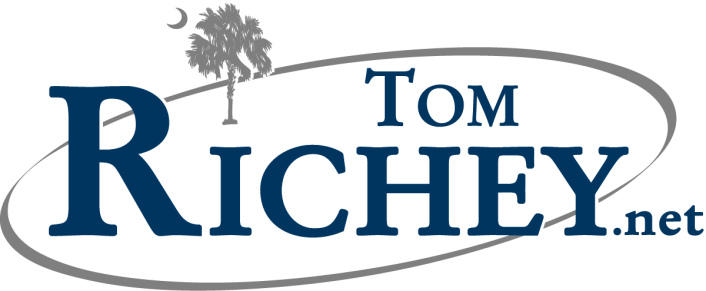 TERMS LISTUnit 1: Human OriginsWorld History (to 1300)Defining HistoryHumanity and Human RightsDefining History (What is it?)Anno DominiHerodotusHistoriae (meaning ____________)Literary vs. Non-literary EvidenceStonehengeOtzi the IcemanMalcolm X (and Human Rights)Human Advantages (Physical and Intellectual)Tool Use vs. Technology UseCiceroThe “Humanities”Fundamental differences vs. differences By DegreeRaphael (Artist), The School of AthensCongo the Chimp (Painter)Special Creation vs. Evolutionary TheoryMichelangelo, The Creation of AdamCharles DarwinTheistic vs. Non-theisticJohn LockeThomas HobbesState of NatureNatural RightsSocial DarwinismHominids and the Stone AgeMalcolm X (and Human Rights)Human Advantages (Physical and Intellectual)Tool Use vs. Technology UseCiceroThe “Humanities”Fundamental differences vs. differences By DegreeRaphael (Artist), The School of AthensCongo the Chimp (Painter)Special Creation vs. Evolutionary TheoryMichelangelo, The Creation of AdamCharles DarwinTheistic vs. Non-theisticJohn LockeThomas HobbesState of NatureNatural RightsSocial DarwinismLucyHominidNote key characteristics of the following hominids:Homo erectusNeanderthal ManCro-Magnon ManThe Discovery of Fire (most important tech EVER)Prometheus and Epimetheus (Greek Mythology)Identify and compare the key characteristics of the Paleolithic, Mesolithic, and Neolithic AgesVenus FigurinesCave ArtNeolithic RevolutionWriting (as technology)Odin (Norse Mythology)Malcolm X (and Human Rights)Human Advantages (Physical and Intellectual)Tool Use vs. Technology UseCiceroThe “Humanities”Fundamental differences vs. differences By DegreeRaphael (Artist), The School of AthensCongo the Chimp (Painter)Special Creation vs. Evolutionary TheoryMichelangelo, The Creation of AdamCharles DarwinTheistic vs. Non-theisticJohn LockeThomas HobbesState of NatureNatural RightsSocial DarwinismPowerPoints, Class Notes, and Review Videos are available on my website!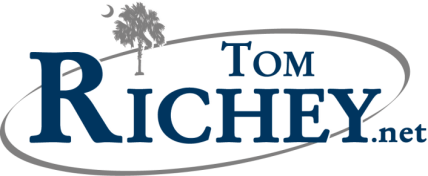 ArtifactsAutopsyCopper AxeFlint Knife14 bone-tipped arrowstwo finishedtwelve unfinishedUnfinished LongbowFlintsMushroomsCerebral Trauma to the headCuts and bruises on handsArrow wound in shoulder (arrow probably removed)Blood from four people (DNA)57 Carbon Tattoos (dots and lines on lower spine, back of knees, and right ankle)About 5,000 years old!PRE-WRITINGYour first paragraph should include a clear thesis that communicates your central theme to the reader and summarizes your key points.1.2.3.PRE-WRITINGYour first paragraph should include a clear thesis that communicates your central theme to the reader and summarizes your key points.First Argument:Second Argument:Third Argument (Counterpoint):Historical Evidence:Historical Evidence:Historical Evidence:Scientific 
NameHomo ________Homo NeanderthalensisHomo ________ MeaningExtinction?Technology& Lifestyle_______lithic______lithic______lithicEtymologyTime FrameFood ProductionLifestyleAchievements